Рутковская Ольга Михайловна, учитель математики, ГБОУ СОШ №96, Санкт-ПетербургКОНСПЕКТ УРОКА МАТЕМАТИКИ В 5 КЛАССЕПО ТЕМЕ: «ДЕСЯТИЧНАЯ СИСТЕМА СЧИСЛЕНИЯ»Цель и задачи:- закрепить полученные знания учащихся по теме «Десятичная система счисления».Образовательные задачи:- отработать приемы письменных и устных вычислений, умение решать текстовую задачу.Развивающие задачи:- развивать внимание, память при вычислении; развивать умение комментировать свои действия, давать словесный отчет о выполнении задания.Воспитательные задачи:- воспитывать активность, уважение к окружающим, умение работать в паре, терпение, любовь к математике.Тип урока:Комбинированный урок.Оборудование:Ноутбук, проектор.Ход урока:I. Организационный моментII. Сообщение темы и целей урокаIII. Проверка домашнего заданияIV. Основная часть урока:1. Устный счет.У.: Посмотрите на экран. Что вы видите? (ответы детей) Правильно, тут у нас бусы, которые развязались. Давайте соберем все бусинки на место.Вот, какие бусинки у нас есть: 750, 268, 342, 53, 426, 877, 601, 156, 369. (Рисунок 1).1). Чтобы починить бусы, нам придется расставить все числа в порядке возрастания.Кто нам напомнит, что такое порядок возрастания? (ответ ученика)2). Какое число отличается от остальных? (53 - т.к. оно двузначное)3). Какое число в нашем новом ряду стоит перед числом 426?4). В каком числе количество десятков и единиц одинаковое?5). Какое число больше 250 на 18?6). В каком числе отсутствуют десятки?7). В каких числах сумма цифр равна 12? Посмотрите внимательно!8). Выберите четные числа.9). Выберите нечетные числа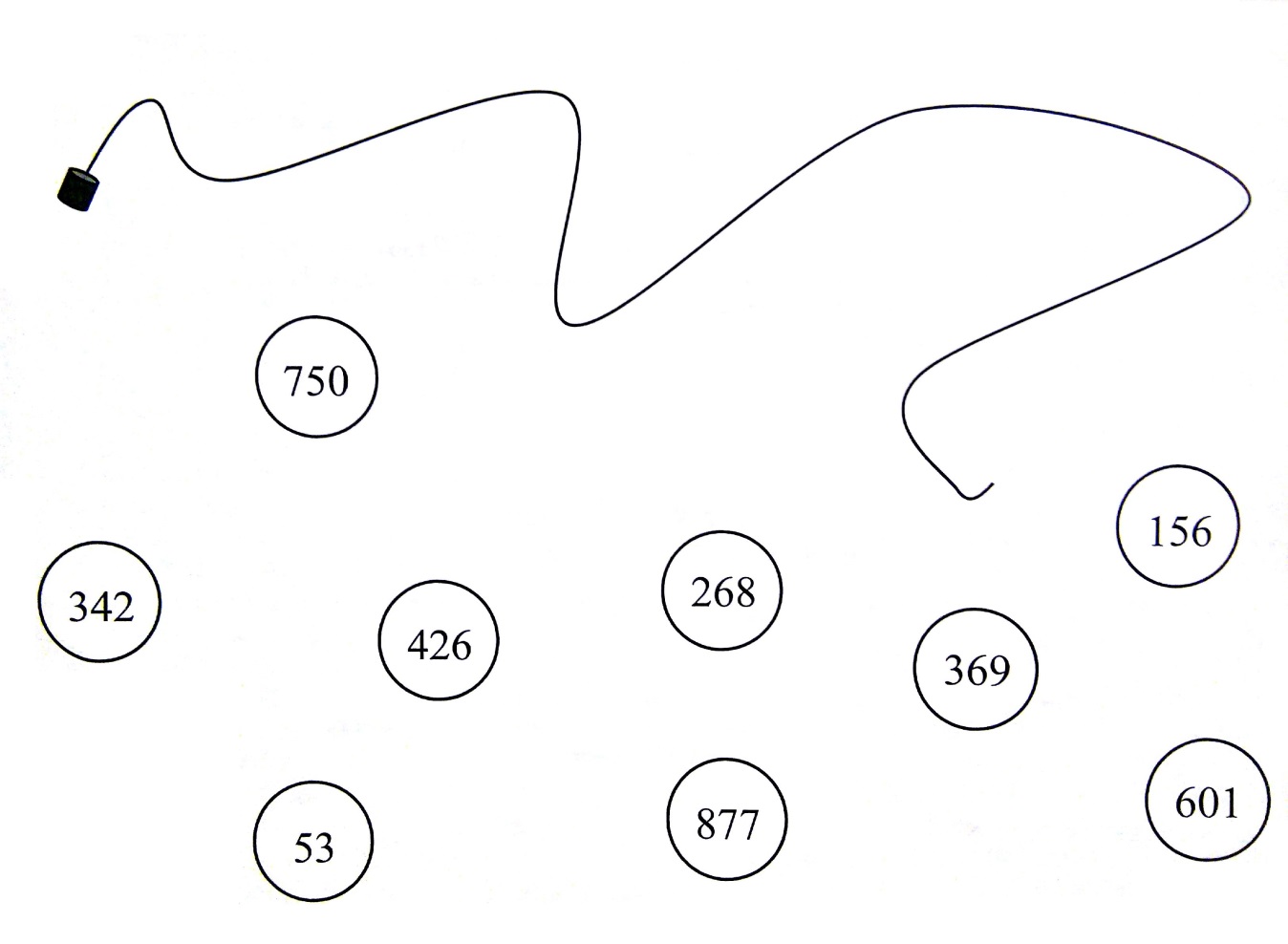 Рисунок 1. «Рассыпанные бусы»У.: Следующее задание математическая эстафета. Представьте, что вы - спортивная команда. Каждый из вас по очереди должен будет подойти к доске и решить один пример. Затем следующий решит пример, используя ответ предыдущего и так далее. Остальные подбадривают тех, кто стоит у доски!У.: Молодцы. Теперь давайте поговорим. Что вы можете рассказать про число 583? (Трехзначное, 5 сот. 8 дес. 3 ед., предыдущее - 582, последующее - 584, сумма цифр равна 16).У.: Посмотрите на экран. У нас следующее задание. Я для вас зашифровала название сказки, а вам нужно его разгадать. Каждому из вас я положила листочек с таким же заданием, чтобы было удобнее решать.2. Физкультминутка.У.: Пора немного отдохнуть. Встаньте рядом со своими местами. Сейчас я буду называть вам числа, среди них будут четные и нечетные. Ваша задача хлопнуть в ладоши, если названое число будет являться четным, или присесть, если число будет нечетным. Будьте внимательны!У.: 17; 158; 93; 1; 100; 306; 1005; 8; 307; 828; 19; 763; 900; 162.3. Основная часть урока:У.: Отдохнули? Нам пора переходить к следующему заданию. Это задача, которую вам необходимо решить.За неделю собрали 6500 кг винограда, из которых 650 кг передали в детский сад, а остальной виноград отправили в город в ящиках. Сколько ящиков с виноградом отправили в город, если в каждом ящике было 13 кг винограда? [1, 40].У.: А теперь представьте себя учителями. Посмотрите, пожалуйста, на экран. Здесь у нас представлены решения нескольких примеров. Ваша задача найти, какие примеры решены верно, а какие - нет. Что нужно для этого сделать? (ответы учеников) Верно. Вам нужно сначала самим решить эти примеры, а потом сравнить ответы. Каждый раз вам нужно будет отмечать букву, которая соответствует верному или неверному ответу. В итоге из всех этих букв у вас получится слово.У.: И последнее на сегодня задание устное – перед вами четыре цепочки, которые необходимо решить? (на каждую цепочку по 1 ученику) [2, 28].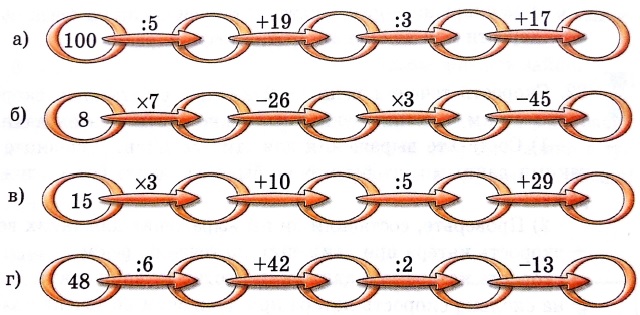 Рисунок 2. «Цепочки вычислений»4. Домашнее задание (по учебнику, по заданию учителя)5. Подведение итогов.У.: Итак, вы все сегодня хорошо поработали. Скоро прозвенит звонок на перемену, поэтому пришла пора подвести итоги нашего урока:-	 сегодня мы еще раз повторили применение арифметических действий при решении примеров и задач.- оценки за работу на уроке получают ______________________________.Использованная литература:1. Виленкин, Н.Я. Математика. 5 класс: учеб. для учащихся общеобразоват. учреждений / Н.Я. Виленкин, В.И. Жохов, А.С. Чеснаков, С.И. Шварцбурд. – 30-е изд., испр. – М.: Мнемозина, 2012. – 280 с.: ил.2. Зубарева, И.И. Математика. 5 класс: учеб. для учащихся общеобразоват. учреждений / И.И. Зубарева, А.Г. Мордкович. – 14-е изд., испр. и доп. – М.: Мнемозина, 2013. – 270 с.: ил.А32+48К47+53Р64+26П15+15С21+49Ш57-17Ч90-80Н98-38Я73-23О65-45100908070608050408030201010080№ПРИМЕРЫДАНЕТСЛОВО17643-327=7316ШВ25944-708=5246АК33248+1061=4209ТО44093+1426=5519ЛС52687-1548=1039УА